В соответствии с Федеральными законами от 25.12.2008 №273-ФЗ 
«О противодействии коррупции», от 02.03.2007 № 25-ФЗ «О муниципальной службе в Российской Федерации», Уставом Козловского муниципального округа Чувашской Республики администрация Козловского муниципального округа постановляет:1. Внести в Порядок применения представителем нанимателя (работодателем) взысканий, предусмотренных статьями 14.1, 15 и 27 Федерального закона от 02.03.2007 № 25-ФЗ «О муниципальной службе в Российской Федерации», утвержденного постановлением администрации Козловского муниципального округа Чувашской Республики от 11.05.2023 №402 «Об утверждении Порядка применения представителем нанимателя (работодателем) взысканий, предусмотренных статьями 14.1, 15 и 27 Федерального закона от 02.03.2007 № 25-ФЗ «О муниципальной службе в Российской Федерации» следующие изменения:В пункте 1.4 Порядка слова «1.4. Порядок применения дисциплинарной ответственности и взысканий за коррупционные правонарушения к муниципальным служащим Козловского муниципального округа  определяет критерии дисциплинарного применения мер дисциплинарного воздействия в целях повышения ответственности муниципальных служащих за выполнение должностных обязанностей, соблюдение ограничений и запретов, требований законодательства о противодействии коррупции» заменить словами «1.5. Порядок применения дисциплинарной ответственности и взысканий за коррупционные правонарушения к муниципальным служащим Козловского муниципального округа определяет критерии применения мер дисциплинарного воздействия в целях повышения ответственности муниципальных служащих за выполнение должностных обязанностей, соблюдение ограничений и запретов, требований законодательства о противодействии коррупции».2. Настоящее постановление подлежит опубликованию в периодическом печатном издании «Козловский вестник» и размещению на официальном сайте Козловского муниципального округа в сети «Интернет».3. Настоящее постановление вступает в силу после его официального опубликования.ГлаваКозловского муниципального округаЧувашской Республики                                                                                            А.Н. ЛюдковЧĂваш РеспубликиКуславкка МУНИЦИПАЛЛĂ ОКРУГĔНАдминистрацийĔЙЫШĂНУ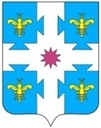 Чувашская республикаАДМИНИСТРАЦИЯКозловского муниципального округаПОСТАНОВЛЕНИЕ24.07.2023 688 №24.07.2023 №688Куславкка хулиг. КозловкаО внесении изменений в постановление администрации Козловского муниципального округа Чувашской Республики от 11.05.2023 №402 «Об утверждении Порядка применения представителем нанимателя (работодателем) взысканий, предусмотренных статьями 14.1, 
15 и 27 Федерального закона от 02.03.2007 
№ 25-ФЗ «О муниципальной службе в Российской Федерации»